Immer on?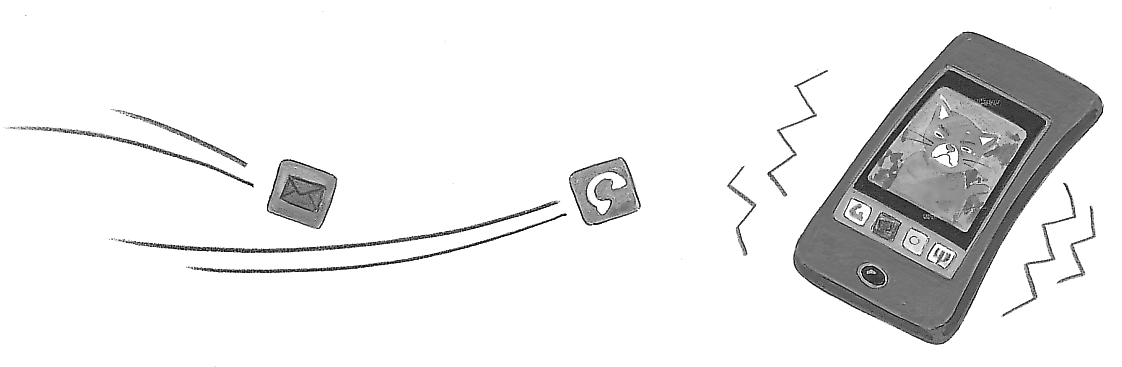 1Bearbeite den Fragebogen zu deinem Umgang mit Medien.Tauscht euch in der Klasse über die Ergebnisse aus.1)	Welche Medien nutzt du in deiner Freizeit? 	 Fernsehen	 Computer (Spiele)	 Computer (Internet) 	 Radio	 Zeitung	 Handy 	 Bücher	 andere: ________________________2)	Wie gehst du mit dem Internet / Telefon um? 	Ich bin online:	 täglich	 mehrmals pro Woche		 selten	 gar nicht 	Dauer etwa:	 30 Minuten	 eine Stunde		 länger: ________________________	Ich nutze das Internet / Telefon für: 		 Hausaufgaben	 Spiele	 Chat / Foren 		 E-Mails	 Telefongespräche 		 Messenger-Dienste	 anderes: ________________________	Über Art und Dauer des Zugangs zu Internet und Telefon 		 entscheide ich selbst.		 entscheide ich mit meinen Eltern gemeinsam.		 entscheiden meine Eltern ohne mich.3)	Ich finde es wichtig, in der Schule viel über den richtigen Umgang mit Medien zu lernen. 		 ja	 neinName:Klasse:Datum:KV 14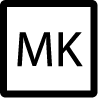 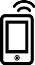 